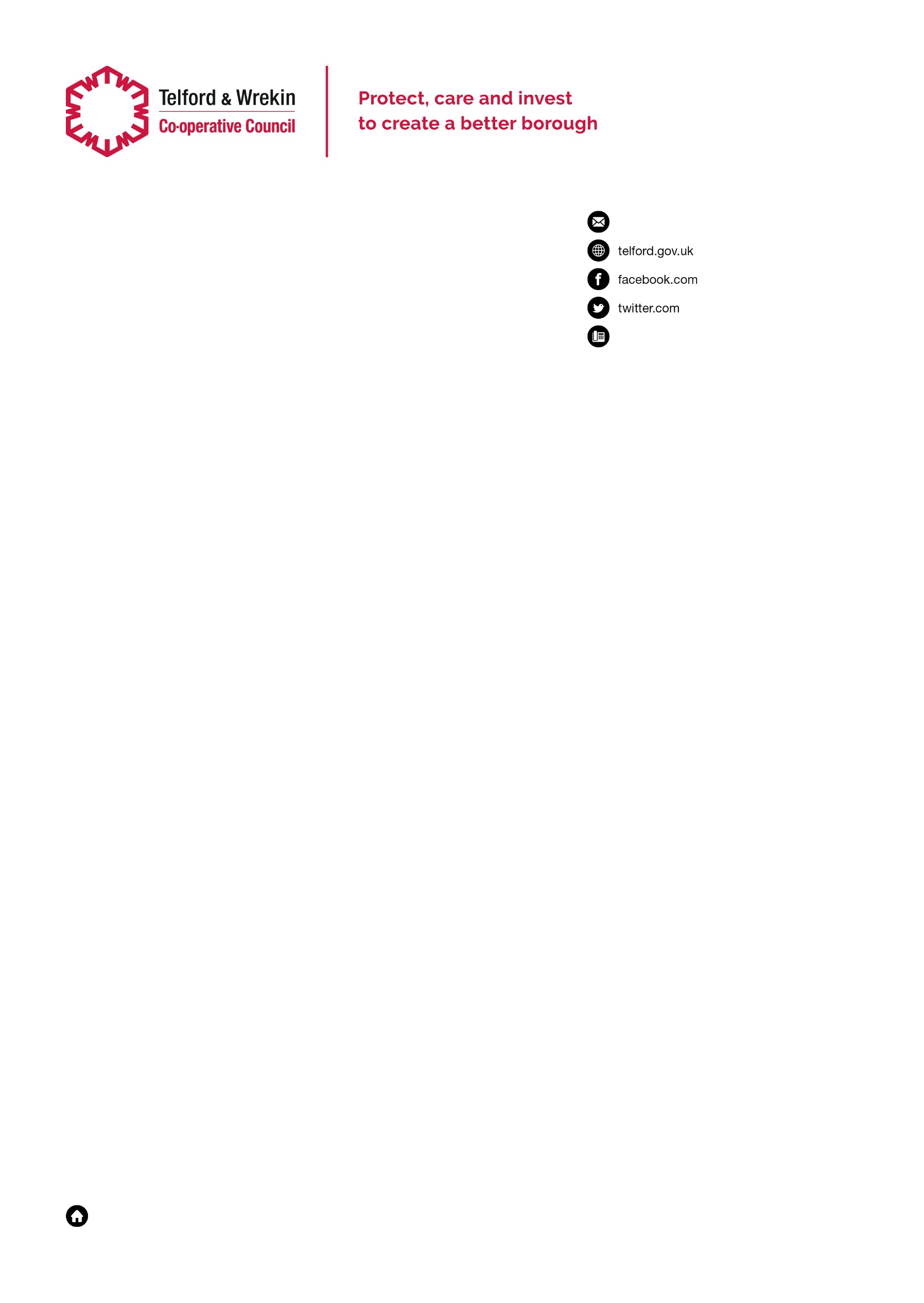 DIARY OF DISTURBANCES – LIGHT    DIARY OF DISTURBANCES – LIGHT    DIARY OF DISTURBANCES – LIGHT    DIARY OF DISTURBANCES – LIGHT    DIARY OF DISTURBANCES – LIGHT    DIARY OF DISTURBANCES – LIGHT    Page No: 1 of 2DIARY OF DISTURBANCES – LIGHT    DIARY OF DISTURBANCES – LIGHT    DIARY OF DISTURBANCES – LIGHT    DIARY OF DISTURBANCES – LIGHT    DIARY OF DISTURBANCES – LIGHT    DIARY OF DISTURBANCES – LIGHT    Requester: Requester Address: Requester: Requester Address: Return details: Telford and Wrekin CouncilEnvironmental Protection Team Darby House Lawn CentralTelfordTF3 4JAEPevidencereturn@telford.gov.ukReturn details: Telford and Wrekin CouncilEnvironmental Protection Team Darby House Lawn CentralTelfordTF3 4JAEPevidencereturn@telford.gov.ukReturn details: Telford and Wrekin CouncilEnvironmental Protection Team Darby House Lawn CentralTelfordTF3 4JAEPevidencereturn@telford.gov.ukReturn details: Telford and Wrekin CouncilEnvironmental Protection Team Darby House Lawn CentralTelfordTF3 4JAEPevidencereturn@telford.gov.ukReturn details: Telford and Wrekin CouncilEnvironmental Protection Team Darby House Lawn CentralTelfordTF3 4JAEPevidencereturn@telford.gov.ukDate: Request Location:  Request Location:  Request Location:  Return details: Telford and Wrekin CouncilEnvironmental Protection Team Darby House Lawn CentralTelfordTF3 4JAEPevidencereturn@telford.gov.ukReturn details: Telford and Wrekin CouncilEnvironmental Protection Team Darby House Lawn CentralTelfordTF3 4JAEPevidencereturn@telford.gov.ukReturn details: Telford and Wrekin CouncilEnvironmental Protection Team Darby House Lawn CentralTelfordTF3 4JAEPevidencereturn@telford.gov.ukReturn details: Telford and Wrekin CouncilEnvironmental Protection Team Darby House Lawn CentralTelfordTF3 4JAEPevidencereturn@telford.gov.ukReturn details: Telford and Wrekin CouncilEnvironmental Protection Team Darby House Lawn CentralTelfordTF3 4JAEPevidencereturn@telford.gov.ukRef No:Request Location:  Request Location:  Request Location:  DateTime StartedTime StoppedWhere affectedWhere affectedNature of NuisanceDescribe How You Were DisturbedDescribe How You Were DisturbedDescribe How You Were DisturbedExample17.31 21:51 Living room, bedroom, garden etc... Living room, bedroom, garden etc... Light from flood lights, light from security light, domestic decorative lighting, exterior lighting of building, decorative lighting, etc... It woke me up, it stopped me sleeping, it prevented me from using (specified room) etc… It woke me up, it stopped me sleeping, it prevented me from using (specified room) etc… It woke me up, it stopped me sleeping, it prevented me from using (specified room) etc… 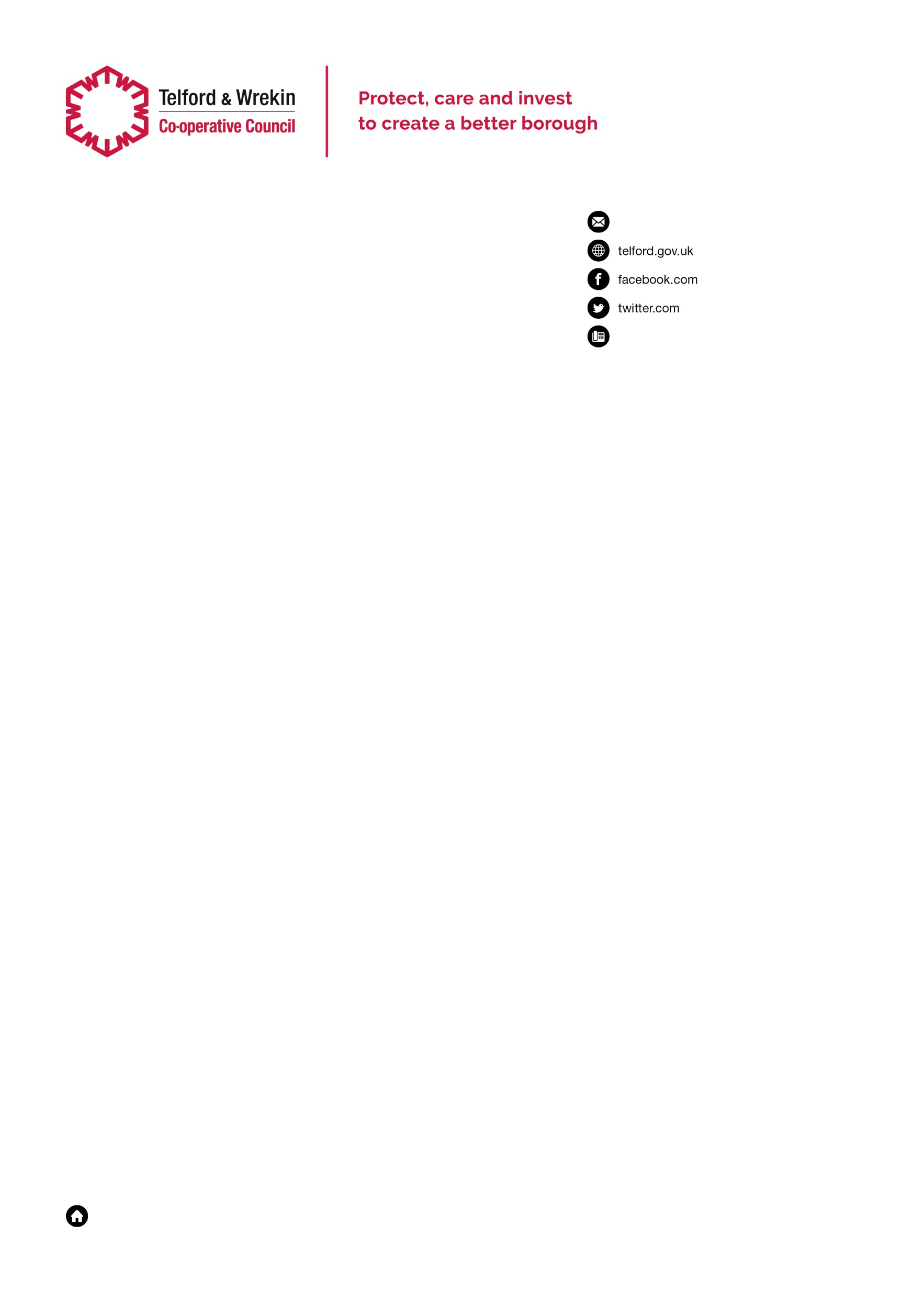 DIARY OF DISTURBANCES – LIGHT    DIARY OF DISTURBANCES – LIGHT    DIARY OF DISTURBANCES – LIGHT    DIARY OF DISTURBANCES – LIGHT    DIARY OF DISTURBANCES – LIGHT    DIARY OF DISTURBANCES – LIGHT    Page No: 2 of 2DIARY OF DISTURBANCES – LIGHT    DIARY OF DISTURBANCES – LIGHT    DIARY OF DISTURBANCES – LIGHT    DIARY OF DISTURBANCES – LIGHT    DIARY OF DISTURBANCES – LIGHT    DIARY OF DISTURBANCES – LIGHT    Ref No:Ref No:DateTime StartedTime StoppedWhere affectedWhere affectedNature of NuisanceDescribe How You Were DisturbedDescribe How You Were DisturbedDescribe How You Were Disturbed